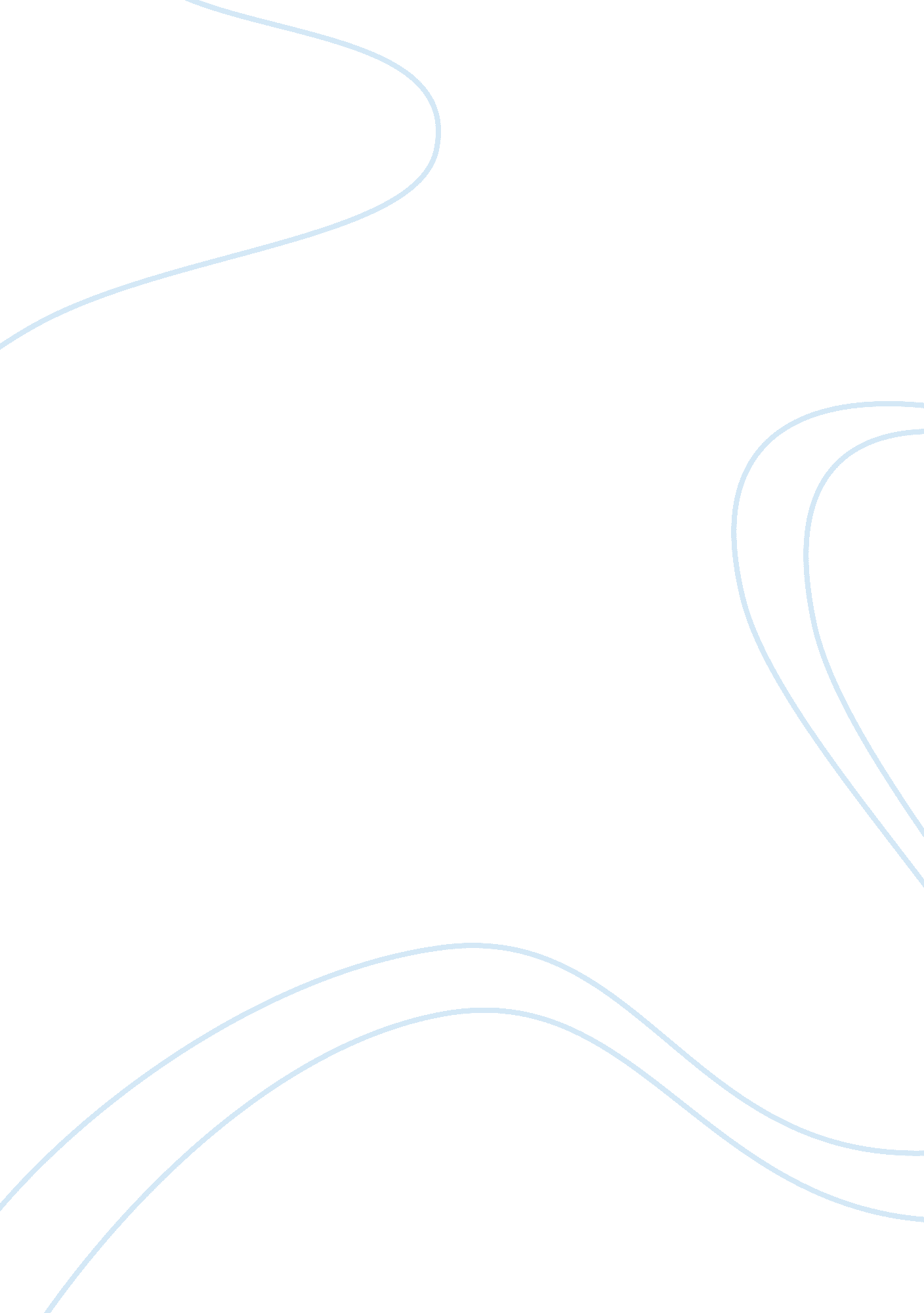 Free essay on marine newsTransportation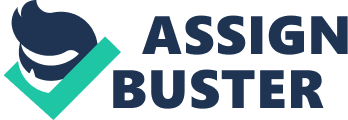 International Transport Management International Transport Management Marine news is a magazine that gives information on the North American inland, offshore and coastal maritime community. It focuses on giving people information they should know about the industry. The information spans a variety of related fields that entail different expertise and appeal to a variety of interests. One of their top stories were on the right to a bon voyage. According to Haun (2014) who is a reporter for the magazine, this has been one of the issues in the priority list for National Transportation Safety Board. It came about after an accident by the commuter ferry Seastreak in 2013 which caused about 80 injuries. Haun (2014) explained that it was important for all vessel owners to assess the risk even before the vessel starts transportation. Risk management entails the awareness of the risks putting people in a better position to handle them in case of their occurrence. They engage the services of experts in the field of risk, such as statisticians and maritime experts. They develop scenarios of possible failure and the likelihood of their occurrence including the cost implication. In so doing, strategies to avoid any dangers get developed. 
Another way to manage risk is through Safety Management System (SMS). It has been made mandatory in the international marine community to improve operations and outcomes even in the event of an accident. The National Transportation Safety Board (NTSB) most wanted list gives all stakeholders an opportunity to discuss ways to make vessels safer for passengers. NTSB recently held a forum on cruise ships where they discussed the framework under which they operate, designs, fire protection and other related issues. 
On an article on the Marine News, there was discussion about the need for investment in the marine transportation system to avoid any catastrophic consequences. According to Toohey (2014), there is a need to raise the user fee from 20-cents-per-gallon to 26-to-29-cents-per-gallon. The locks are aging, and they need reconstruction before any accidents occur. The raise in fee has received support from stakeholders from agriculture, labor, business and conservative organizations who wrote a letter to the Senate Finance Committee. These additional funds will get channeled toward repairs and replacements of faulty and failing hardware. Marine Reporter and Engineering News Maritime Reporter and Engineering News mostly focuses on the technical information about the maritime industry. The magazine has made it its objective to ensure that all their subscribers get the right information and on time that might help them make the right decisions in their fields. Its information is recent and employs the latest in maritime technological advancements. 
According to an article by Weener (2014), he explained an invention on harnessing wind to use it for auxiliary propulsion. Norsepower updated its version of Fletter rotor to make the rotor sail solution. It is using updated technology and advanced materials which allow engines to throttle back with favorable wind conditions. The engines function according to the Magnus Effect. 
The Magnus Effects is whereby the wind meets with a spinning rotor, accelerates airflow and restricts it on either side of the sail. The consequence is a pressure difference that manifests into a vertical lift force to wind direction. It also causes a thrust that can get used in propelling ships. According to Norsepower, this invention may be ten times better than a conventional sail. 
The number of Norsepower rotor sails to get used in a vessel depends on the size, speed and operating profile of each vessel. Many people have invested on this innovation since it also comes as a full service including the required hardware and software components. It’s most important parts are rotor sail units responsible for the forward thrust, wind and GPS sensors to provide information on the direction or course of the vessel. Norsepower and other investors in the maritime industry hope that people will embrace this invention and that it will be a positive way towards creating a safe and green environment. They seek to innovate and protect the environment with all its biodiversity. 
I would sign up for the publications and since I had not done that I signed up. The magazine articles have information that is important and keep up with the new inventions. For people who work or run organizations that are related to maritime, the information provided by these magazines is important to keep up with what is happening and have a competitive edge. 
I would sign up for the daily emails which I did since I had not done it before. It is a chance to keep up with the information as it happens. The marine link magazine provides subscribers with the breaking news and information on events, regulations and developments. Around 95, 000 users log on every month for updates on industry and company news. 
I did not know about these publications. I learned about them recently when I was reading one of the articles online. I discovered how useful they were and immediately signed up for them. Their advantage cannot get overemphasized. They can potentially change the way I view the subject of maritime transportation. References Haun, E. (2014, July). For a Ship’s Auxiliary Power: Harnessing Wind Power. Maritime Reporter and Engineering News, 12-13. Retrieved from http://magazines. marinelink. com/Magazines/MaritimeReporter/201407/content/harnessing-auxiliary-propulsion-473428 
Toohey, M. J. (2014, June). Come Together, Right Now. Maritime News, 22-23. Retrieved from http://magazines. marinelink. com/Magazines/MarineNews/201406/content/come-together-right-471649 
Weener, E. F. (2014, June). Protecting Your Right to a ‘ Bon Voyage’. Maritime News, 24-25. Retrieved from http://magazines. marinelink. com/Magazines/MarineNews/201406/content/protecting-right-voyage-471750 